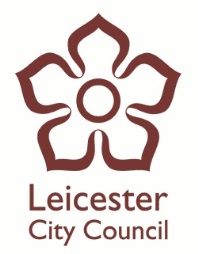 Guidance notes:Reflective questions:Links to supporting information:Your evidence:The LLR LSCB procedures online provide guidance to professionals with regard to safeguarding policies and processes.Regular updates are made to the online procedures to reflect changes in legislation therefore it is important that professionals monitor the site for updates. The online procedures should inform the policies and procedures for your provision, ensuring consistency within the Local Authority. The online procedures includes information about; Thresholds, Early Help, Referrals, Investigations and Assessments, Practice Guidance etc.When reviewing safeguarding practice in house, it is advisable that providers refer to the relevant procedures for further guidance.Do your policies and procedures reflect the guidance provided by the LLR LSCB Procedures online? If not, how do they differ and why?Are all staff aware that this information is readily available?How do you use the online policies to inform your safeguarding practice?How frequently do you monitor the online procedures for updates? Is this responsibility assigned to an individual?Do you sign post staff to the online procedures to support them in developing their safeguarding knowledge?Useful links;LLR LSCB Procedures onlinehttp://llrscb.proceduresonline.com/chapters/contents.htmlGuidance note: Remember to date your evidence to allow you to revisit and review relevance.  